ЗАПРЕТ НА ДАРЕНИЕ ПОДАРКОВ лицам, замещающим муниципальные должности, муниципальным служащимПоложения антикоррупционного законодательства и Гражданского кодекса Российской Федерации содержат ЗАПРЕТ НА ДАРЕНИЕ ПОДАРКОВ лицам, замещающим муниципальные должности, муниципальным служащим, а также на получение ими подарков в связи выполнением служебных (трудовых) обязанностей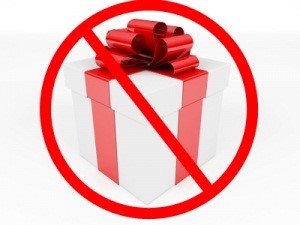 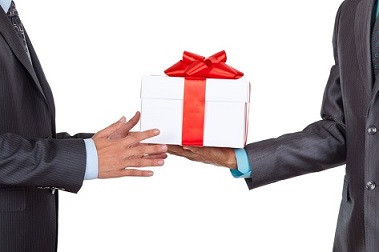 